Пояснительная записка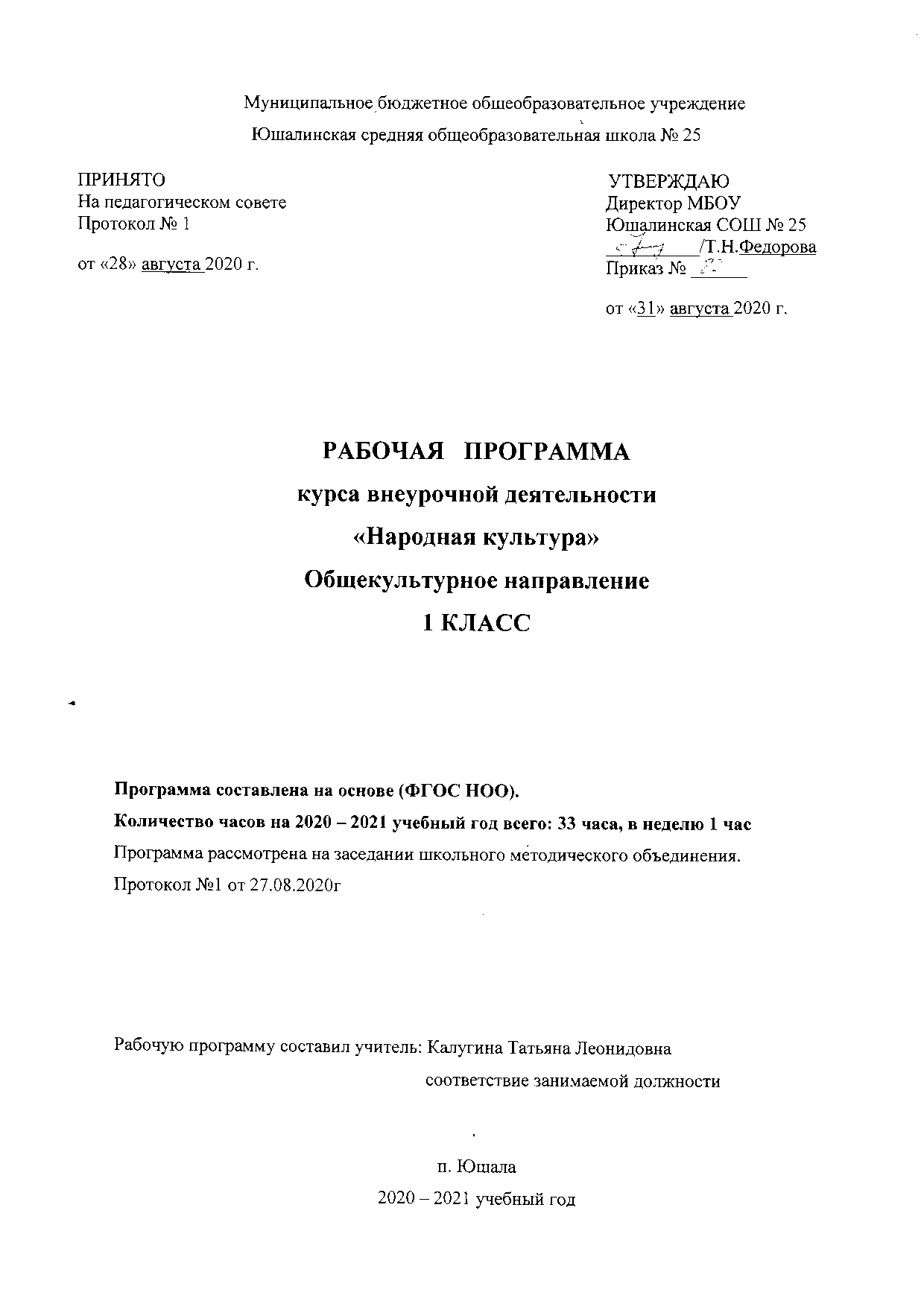 Ценностная ориентация человека испокон веков была неразрывно связана с культурой народа, воплотившей идеалы, верования не только в словесном и художественном творчестве, но и в жизненном укладе, быте, календаре.Задача школы – сделать изучение народной культуры частью всего образовательного процесса.Изучение данного курса, направленного на формирование у детей основ народной культуры предполагает ознакомление с символикой и атрибутикой обряда, работу по осмыслению народных традиций, способствующую пониманию специфики менталитета россиян.Основой содержания данного курса стал факультативный курс М. Ю. Новицкой «Введение в народоведение».Актуальность данной программы обусловлена тем, что в современных условиях необычайно возросла необходимость обращения к духовному наследию нашего народа, тем богатствам народной культуры, изучать которые – первостепенная задача в нравственном и патриотическом воспитании молодого поколения. В богатейших народных промыслах воплощена историческая память поколения, запечатлена душа народа, создавшие подлинные шедевры искусства, которые свидетельствуют о таланте и высоком художественном мастерстве мастеров-умельцев.Принцип построения курсаС народного календаря начинается знакомство ребёнка с миром, в котором он живёт. Вековое восприятие времен года русским народом-землепашцем представляет главную идею курса в первом классе.В ходе работы над освоением народного календаря происходит знакомство с важнейшими годовыми христианскими праздниками, с их глубоким духовным смыслом и с тем, как менялись под их влиянием устойчивые дохристианские представления, и складывался своеобразный народный месяцеслов.Цели курса: формирование представлений о народной культуре, нравственных качеств личности ребенка, русского менталитета через приобщение детей к истокам русского национального фольклора.Задачи программы:- ознакомление учащихся с основными сведениями по истории, культуре и национальным традициям России;- создание системных представлений о народной культуре России, ее связи с историей, о месте культуры своего края, своей семьи и себя самого в народной культуре России;- формирование у учащихся таких понятий, как Родина, родной язык, национальность, национальные традиции;- пробуждение осознанного чувства интереса и любви к Родине (России, родному краю, природе, народному творчеству, традициям);- развитие эстетического вкуса и воспитание чувства прекрасного на лучших образцах народного творчества;- привитие навыков прикладного труда и художественного творчества.Структура курсаСюжет занятий построен на освоении мировоззренческой проблемы «Единство годового круга жизни природы и человека». Календарно-обрядовая деятельность народа предстанет перед детьми как способ, с помощью которого люди раньше выстраивали свои взаимоотношения с природой, со всем огромным миром, в котором они живут. Дети узнают, как космогонические представления народа выявляют себя через стройную систему загадок, через сюжеты и образы народных сказок; какое место во Вселенной, по народным воззрениям, занимал человек на протяжении своей жизни и после нее; как эти воззрения отражаются в календарных обрядах, в символике народного костюма и жилища.Специфика данного курса в том, чтобы, опираясь на конкретный материал, научить понимать народные мировоззрение и психологию.Содержание курсаКто мы? Откуда мы? Чем живы? (2 часа)О чем расскажет нам детская считалка? (1 час)Вслед за солнышком живём (1 час)Сентябрь. Открываем сюжет года. (3 часа)Сентябрь. Открываем сюжет года. (3 часа)Октябрь. (2 часа)Ноябрь. (3 часа)Декабрь. (3 часа)Январь. (3 часа)Февраль. (2 часа)Март – апрель. (6 часов)Май – июнь. (4 часа)Поурочное планирование материалаОсновные требования  к уровню знаний и умений учащихсяК концу первого года обучения по курсу "Народная культура" учащиеся должны знать:- что такое устное народное творчество, загадки, скороговорки, считалки, прибаутки, пословицы и потешки;- историю возникновения различных праздников;- традиции и обряды России;- отличие народной песни и авторской;- различные народные игрушки России;Учащиеся должны уметь:- отличать пословицы и поговорки;- исполнять народную песню;- отличать различные виды росписи;- проводить русские народные игры;- изображать элементы русского народного костюма.Формирование универсальных учебных действийЛичностныевнутренняя позиции школьника на основе положительного отношения к школе;принятие образа «хорошего ученика»;самостоятельность и личная ответственность за свои поступки, установка на здоровый образ жизни;гражданская идентичность в форме осознания «Я» как гражданина России, чувства сопричастности и гордости за свою Родину, народ и историю;осознание своей этнической принадлежности;уважительное отношение к иному мнению, истории и культуре других народов;осознание ответственности человека за общее благополучие;этические чувства, прежде всего доброжелательность и эмоционально-нравственная отзывчивость;гуманистические и демократические ценности многонационального российского общества;положительная мотивация и познавательный интерес к изучению курса «Народная культура»;способность к самооценке;начальные навыки сотрудничества в разных ситуациях.МетапредметныеПознавательныеконтролировать и оценивать процесс и результат деятельности;ставить и формулировать проблемы;осознанно и произвольно строить сообщения в устной форме, в том числе творческого характера;установление причинно-следственных связей;Регулятивныеиспользовать речь для регуляции своего действия;адекватно воспринимать предложения учителей, товарищей, родителей и других людей по исправлению допущенных ошибок;выделять и формулировать то, что уже усвоено и что еще нужно усвоить;устанавливать соответствие полученного результата поставленной цели;соотносить правильность выбора, планирования, выполнения и результата действия с требованиями конкретной задачи;КоммуникативныеВ процессе обучения дети учатся:работать в группе, учитывать мнения партнеров, отличные от собственных;ставить вопросы;обращаться за помощью;формулировать свои затруднения;предлагать помощь и сотрудничество;договариваться о распределении функций и ролей в совместной деятельности;слушать собеседника;договариваться и приходить к общему решению;формулировать собственное мнение и позицию;осуществлять взаимный контроль;адекватно оценивать собственное поведение и поведение окружающих.Перечень учебно-методического обеспеченияФликова О.В. и др. Конспекты уроков по народной культуре. Пособие для учителя. М.: Гумманит. изд. центр ВЛАДОС, 2003.Слайд-комплекты.Народоведение.Введение в курс.Славяне и их соседи.Типы поселений.Русская изба.Русский народный костюм.Москва средневековая.Дом и семья в русской традиции.Генеалогическое древо Ивана III.Нестор-летописец. Рукописная книга.10. Первая печатная книга. Иван Федоров.11. Традиционные художественные промыслы и производства.12. Интерьер избы.13. Зодчество Древней и средневековой Руси.14. Деревянное зодчество. Кижский архитектурный ансамбль.15. Иконостас. История, устройство и символика.16. Наша память (памятник тысячелетию России).17. Сыны Отечества. Александр Невский.18. Святые Древней Руси. Сергий Радонежский.19. Святые Древней Руси. Кирилл Белозерский.20. Святые источники.Традиционный русский костюм.Центр России. Праздничная одежда. Первая половина XIX в.Север России. Праздничная одежда. XVIII в.Вологодская губерния. Праздничная одежда. Конец XIX – начало XX в.Симбирская губерния. Праздничная одежда. Середина XIXв.Одежда уральской казачки.Пензенская губерния. Женская праздничная одежда. Конец XIX начало XX в.Калужская губерния. Девичья праздничная одежда. Конец XIX в.Орловская губерния. Женская праздничная одежда, вид со спины. Вторая половина XIX в.Тамбовская губерния. Женская праздничная одежда. Начало XX в.10. Нижегородская губерния. Праздничная одежда. Первая половина XIX в.11. Ярославская губерния. Праздничная одежда. Первая половина XIX в.12. Новгородская губерния. Праздничная одежда. Конец XIX в.13. Тверская губерния. Праздничная одежда. Первая половина XIX в.14. Московская губерния. Праздничная одежда. Середина XIXв.15. Олонецкая губерния. Девичья праздничная одежда. Первая половина XIX в.16. Воронежская губерния. Девичья праздничная одежда, вид сбоку. Вторая половина XIX в.17. Курская губерния. Женская праздничная одежда. Вторая половина XIX в.18. Смоленская губерния. Праздничная одежда, вид сбоку. Конец XIX в. – начало XX в.19. Архангельская губерния. Одежда крестьянки. Конец XIX в.20. Рязанская губерния. Женская праздничная одежда. Конец XIX в.Секреты народного костюма.Мужская одежда.Рубаха. Крой.Понева. Отделка.Ленты и золотное кружево.Тесьма и шнур.Вышивка счетным швом.Техника вышивания.Понева.Шушпан.10. Рубаха «рукава».11. Шитье золотом.12. Узорное ткачество.13. Пестряди.14. Кубовая набойка.15. Жемчужное шитье.16. Шитье бисером.17. Круглые гайтаны.18. Рубленый перламутр.19. Пуговицы и блестки.20. Кружево.Народный головной убор.Чебак – зимний женский головной убор. Вологодская губерния.Повязка. Центр России.Повязка. Нижегородская губерния.Коруна. Архангельская губерния.Девичьи накосники. Север России.Сорока с мохрами. Орловская губерния.Сорока с рогатой кичкой. Тамбовская губерния.Позатыльня сороки. Юг России. Позатыльня сороки с «рясами». Рязанская губерния.Повойник с позатыльником. Пензенская губерния.Каблучок. Тверская губерния.Сборник. Вологодская губерния.Кокошник. Европейская часть России.Кокошник. Нижегородская губерния. XVIII в. Павлово.Кокошник. Московская губерния.Кокошник. Владимирская губерния.Кокошник. Комстромская губерния.Кика. Костромская губерния.Платок. Центр России.Платок. Центр и Север России.Платки. Московская губерния.Как «прочитать» икону.Видение пономаря Тарасия. Конец XVII – начало XVIII в. НовгородТроица Новозаветная. Начало XVIII в. МоскваСпас Ярое Око. Конец XIV – начало XV в. МоскваПоклонение кресту. Конец XII – начало XIII в. НовгородЧудо Георгия и змие. XVI в. Средняя РусьЛествица. Миниатюра из рукописной книги. 1622 г.Успение Богородицы. XII в. НовгородРостовские святые и Сергий Радонежский. Конец XV – начало XVI в. РостовАвраамий Городецкий. XVII в.Кирилл и Мефодий. 1980 г.Борис и Глеб. Ок. 1335 г. Новгород.Минея на январь. Начало XVI в. Русский СеверЧудо от иконы «Знамение». Начало XV в. НовгородОгненное восхождение Илии Пророка. XIX в. МстераПритча о слепце и хромце. Вторая половина XI в. МоскваНикола со святыми и жития. Первая половина XIV в. НовгородФеодор Ростовский. Вторая половина XVII в. РостовИконы из деисусного чина. Начало XVI в. Русский СеверПатриарх Гермоген. 1913 г. МоскваГ. Никитин. Кирик и Улита. 80-е г. XVII в. ЯрославльИспользуемая литератураВолков В.М. Русская деревня. – М.,2004.Капица Ф.С. Славянские традиционные верования, праздники и ритуалы: Справочник. – М., 2001.Круглов Ю.Г. Русские народные загадки, пословицы, поговорки. – М., 1990.Латышина Д.И. Живая Русь. – М.,1995.Леонович Е.Н. Родная словесность. –М., 1993.Науменко Г. Березовая карусель: Русские народные детские игры и хороводы. – М., 1980.Некрылова А.Ф. «Круглый год». Русский земледельческий календарь. – М.,1991.Новицкая М. Ю. Программа «Введение в народоведение» (факультативный курс). 1—4 кл.— М.: Просвещение, Дрофа, 2000, 2001.Петров В.М., Гришина Г.Н., Короткова Л.Д. Праздники, игры и забавы для детей. В 3_х ч. – М., 1998.Пушкина С.И. Мы играем и поем. – М., 2001.Соловьев В.М. Русская культура. – М., 2005.Фликова О.В. и др. Конспекты уроков по народной культуре. Пособие для учителя. М.: Гумманит. изд. центр ВЛАДОС, 2003№ТемаПонятия, деятельностьДатаКто мы? Откуда мы? Чем живы? (2 часа)Кто мы? Откуда мы? Чем живы? (2 часа)1Что у нас общего и чем мы отличаемся?Рассматривание изображения райских птиц с человеческим лицом – Алконоста и Сирина.Знакомство с русской и украинской колыбельной песней, с русской и украинской закличкой солнца.2Из рода в род. Какого роду, племени?Родословное древо.О чем расскажет нам детская считалка? (1 час)О чем расскажет нам детская считалка? (1 час)3По памяти, что по грамоте.«Из уст в уста». Традиции. Разучивание потешек, считалок.Вслед за солнышком живём (1 час)Вслед за солнышком живём (1 час)4Перводан, другодан…Ритм. Элемент. Ритм в орнаменте, считалке, цвете. Создание ритмичного узора.Сентябрь. Открываем сюжет года. (3 часа)Сентябрь. Открываем сюжет года. (3 часа)5Чудо-древо.Осеннее новолетие – новые новины.Народный календарь. Обряды и обычаи осеннего нового года.6Сентябрь лето провожает, осень встречает.Сентябрь в народном календаре.Рисование веточки вереска.7Всякому лету – аминь!День осеннего равноденствия.Коллективная работа «Осень»Октябрь. (2 часа)Октябрь. (2 часа)8Октябрь – листопад.«Листопад, грязник, свадебник, грудень».Рисование кленового листа.9Изобразительное прикладное искусство – часть народной культуры.Позимник. Харитины – первые холстины. Роспись прялки.Ноябрь. (3 часа)Ноябрь. (3 часа)10Ноябрь – ворота зимы. Синичкин праздник.Игра «Совушка»Рисуем синичку.11Осень – время охоты и рыбалки.Загадки о животных.Рисование пластилином. Рыбка.12Кузьминки – об осени поминки.Аппликация. «Салфетка»Декабрь. (3 часа)Декабрь. (3 часа)13Живём по народному календарю зимы.Понятия: «зимник, студень, стужайло, снежань». Роспись коня.14Как учились в старину.Наум – грамотник. Изготовление закладки.15Святки.Разучивание рождественских колядок.Январь. (3 часа)Январь. (3 часа)16Рождество семейный праздник.Понятие «просинец». Изготовление сувенира «Ангелок».17Зимние посиделки.Разучивание народных игр.18Крещение.Понятие «сечень». Крещенские обряды. Рисование сказочного домика.Февраль. (2 часа)Февраль. (2 часа)19Февраль. Зимние забавы.Понятия «бокогрей, лютый, снежень, широкие дороги, кривые дороги».Детские забавы. Аппликация «Снеговик»20Февраль зиму замыкает.Аппликация «Снегири».21Сретенье – встреча весны.Разучивание заклички, народных игр.22Широкая масленица – проводы зимы.Масленичная неделя. Обычаи, обряды. Роспись саночек (мезенская роспись).23Широкая масленица – проводы зимы.Праздник «Масленица»Март - апрель. (6 часов)Март - апрель. (6 часов)24Март – утро года.Понятия «протальник, зимобор, водотёк». Весеннее новогодье. Закличка весны. Оригами «Грач».25Жавороночки, прилетите к нам! День Сороки – вторая встреча весны.Весеннее равноденствие. Обряд заклинания весны.26Благовещенье – третья встреча весны.Роспись свистулек.27Вербное воскресенье.Понятие «вербохлёст». Народные приговорки. Рисуем веточку вербы28Светлое воскресенье. Радостная неделя.Народная игра «Карусели». Хороводные песни.29Апрель, апрель – на дворе звенит капель.Понятия «цветень, берёзозол»Первые весенние цветы. Рисуем скворечник.Май - июнь. (4 часа)Май - июнь. (4 часа)30Воин, земледелец и пастырь. Егорьев день.Разучивание песенки к Егорьеву дню. Изготовление из пластилина фигурного печенья.31Ай, ай, месяц май!Понятия «травник, травень». Аппликация праздничного хоровода.32Зелёные святки.Вознесенье. Троица.Аппликация «Березка»33Здравствуй, лето красное!Понятия «червень, липень, серпень», «летний солнцеворот». Рисуем лето.